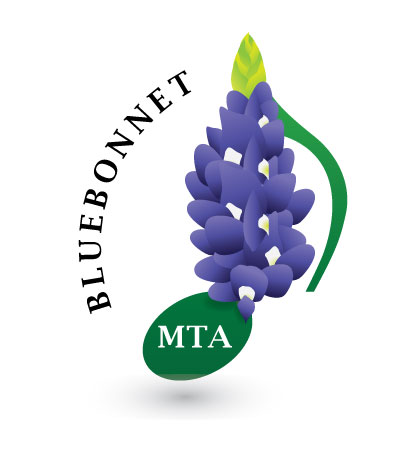 Bluebonnet Music Teachers AssociationPrinciples of  "Open-Audition" Behavior 1.  At an "open-audition"adults may listen if and only ifthe student feels comfortable with parents/others listening.2.  Only adults are allowed in the audition room.3. Small children must remain in the hallway outside the room.4.  Only the judge and/or the student are speaking about the bench or anything else.5.  Flash photos are to be taken outside the audition room before or after the audition.